Christmas IslandChristmas IslandChristmas IslandChristmas IslandMarch 2029March 2029March 2029March 2029SundayMondayTuesdayWednesdayThursdayFridaySaturday12345678910111213141516171819202122232425262728293031Labour DayGood FridayNOTES: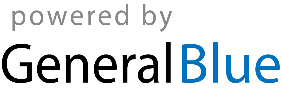 